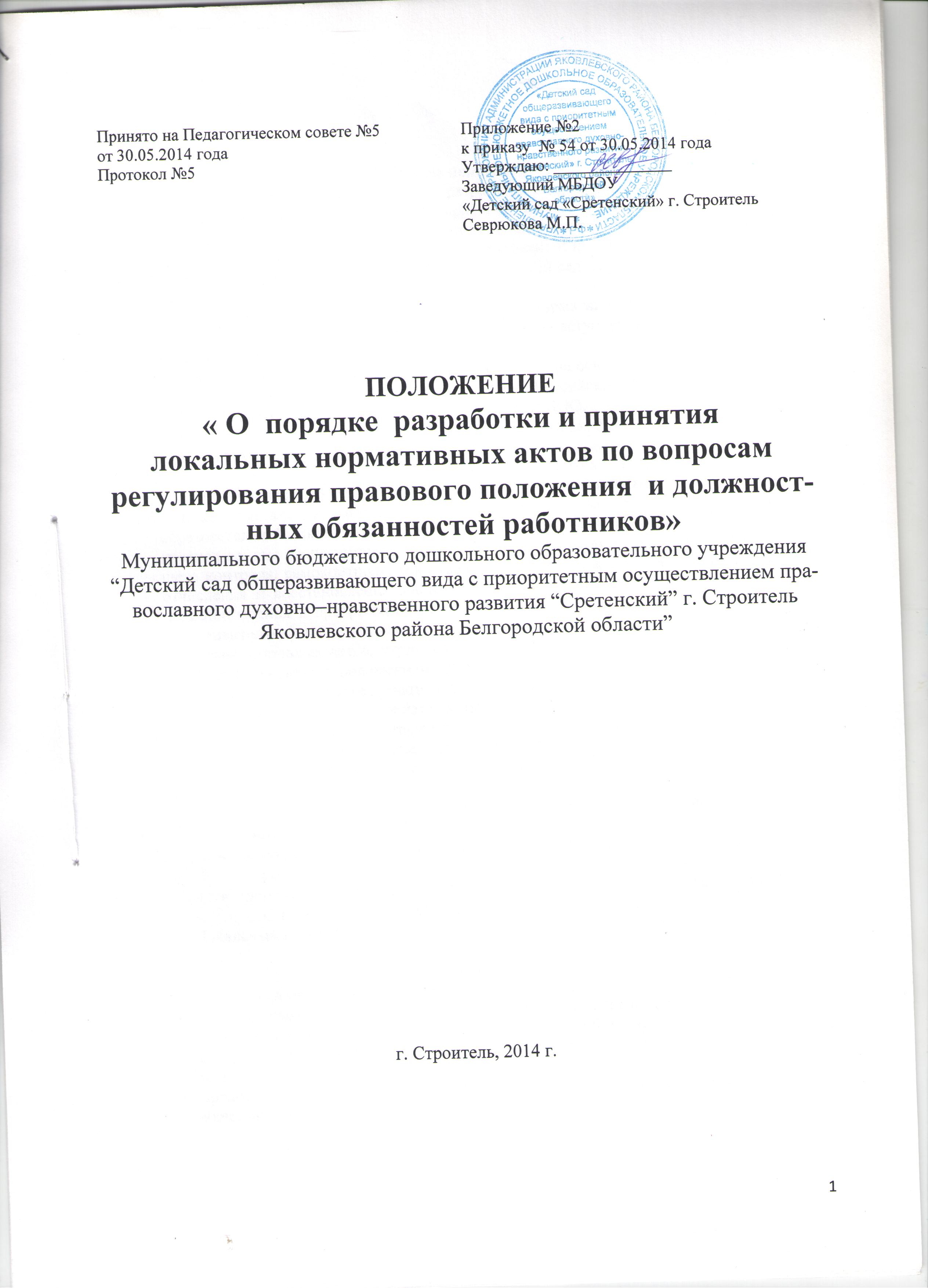 1. Общие положенияНастоящее «Положение о  порядке  разработки и принятия локальных нормативных актов по вопросам регулирования правового положения  и должностных обязанностей работников МБДОУ «Детский сад «Сретенский» г.Строитель»  (далее по тексту - "Положение") определяет основные требования к процедуре разработки проектов локальных нормативных актов МБДОУ «Детский сад «Сретенский» г.Строитель»   (далее по тексту ДОО).Положение устанавливает единые требования к нормативным локальным актам, их подготовке, оформлению, принятию, утверждению,  вступлению в силу,  внесению изменений и отмене.Локальные нормативные правовые акты издаются на основе и во исполнение законодательства РФ, Закона РФ «Об образовании в Российской Федерации» № 273 от 29.12.2012 г. Трудового кодекса РФ (ТКРФ), Устава ДОО.Локальные акты ОО действует только в пределах данной общеобразовательной организации и не  могут регулировать отношения вне её.Настоящее Положение является нормативным локальным актом ДОО и обязательно  для исполнения всеми участниками образовательных отношений.Локальные акты издаются по основным вопросам организации и осуществления образовательной деятельности в ДОО. В том числе по вопросам, регламентирующим правила приема воспитанников, режим НОД, формы, периодичность и порядок текущего контроля, самоконтроля, мониторинга, аудита, порядок и основания перевода, отчисления и восстановления воспитанников, порядок оформления возникновения, приостановления и прекращения отношений между ДОО и родителями (законными представителями) воспитанников.Нормы локальных актов, ухудшающие положение воспитанников или работников ДОО по сравнению с положением, установленным законодательством об образовании, трудовым законодательством либо принятые с нарушением установленного порядка, не применяются и подлежат отмене в ДОО.Локальные акты,  соответствующие всем требованиям законодательства РФ, являются обязательными к исполнению всеми участниками образовательных отношений.Локальные акты ОО утрачивают силу (полностью или в отдельной части) в следующих случаях:вступление в силу акта, признающего данный локальный акт утратившим силу;вступление в силу локального акта большей юридической силы, нормы которого противоречат положениям данного  локального акта;признание судом или иным уполномоченным органом государственной власти локального  акта ОО противоречащим действующему законодательству.Локальный акт ДОО, утративший силу,  не подлежит исполнению.2. Цели и задачи2.1. Целями и задачами настоящего Положение являются:•	создание единой и согласованной системы локальных актов ДОО;•	обеспечение принципа законности в нормотворческой деятельности ДОО;•	совершенствование процесса подготовки, оформления, принятия  и реализации локальных актов;•	предотвращение дублирования регулирования общественных и образовательных отношений в ДОО.3. Виды локальных актов3.1. В соответствии с Уставом деятельность ДОО регламентируется следующими видами локальных актов: положения, постановления, решения, приказы, распоряжения, инструкции, должностные инструкции, правила. Представленный перечень видов локальных актов не является исчерпывающим.3.2.Локальные  акты  ДОО  могут быть классифицированы:а) на группы в соответствии с  компетенцией ДОО:•	локальные акты организационно-распорядительного характера;•	локальные акты, регламентирующие вопросы организации образовательного процесса;•	локальные акты, регламентирующие отношения работодателя с работниками и организацию учебно-методической работы;•	локальные акты, регламентирующие деятельность органов самоуправления ДОО;•	локальные акты, регламентирующие административную и финансово-хозяйственную деятельность ДОО;•	локальные акты, обеспечивающие ведение  делопроизводства ДОО.б) по критериям:•	по степени значимости: обязательные и  необязательные;•	по сфере действия: общего характера и специального характера;•	по кругу лиц: распространяющиеся на всех работников ДОО и не распространяющиеся на всех работников организации;•	по способу принятия: принимаемые руководителем ДОО единолично и принимаемые с учетом мнения представительного органа участников образовательных отношений;•	по сроку действия: постоянного действия и бессрочные с определенным сроком действия;.•	по сроку хранения:  постоянного хранения , 75 лет  и  другие.4.Порядок подготовки  локальных актовВ ДОО устанавливается следующий порядок подготовки  локальных актов:4.1. Инициатором подготовки локальных актов могут быть:•	учредитель;•	органы управления образованием;•	администрация ДОО в лице её руководителя, заместителей руководителя;•	органы государственно-общественного управления ДОО;•	структурное подразделение ДОО;•	участники образовательных отношений.Основанием для подготовки локального акта могут также являться изменения в законодательстве РФ (внесение изменений, издание новых нормативных правовых актов).4.2. Проект локального акта готовится отдельным работником или группой работников по поручению руководителя ДОО, а также органом самоуправления ДОО, который выступил с соответствующей инициативой.4.3. Подготовка локального акта включает в себя изучение законодательных и иных нормативных актов, локальных актов ДОО, регламентирующих те вопросы, которые предполагается отразить в проекте нового акта, и на этой основе  выбор его вида, содержания и представление его в письменной форме.4.4. Подготовка наиболее важных локальных актов (проектов решений собраний, педсоветов, органов самоуправления, приказов, положений, правил) должна основываться на результатах анализа основных сторон деятельности ДОО, тенденций её развития и сложившейся ситуации.4.5. По вопросам приема на работу, переводов, увольнений, предоставления отпусков, поощрений или привлечения сотрудников к дисциплинарной или материальной ответственности издаются приказы, в соответствии с ТК РФ.4.6. Проект локального  акта  подлежит обязательной правовой экспертизе и проверке на литературную грамотность, которые проводятся ДОО самостоятельно либо с участием привлеченных специалистов. Локальный  акт, не прошедший правовую экспертизу,  не подлежит рассмотрению и принятию.4.7.Проект локального акта может быть представлен на  обсуждение. Формы представления для обсуждения могут быть различными, например, размещение проекта локального акта на информационном стенде в месте, доступном для всеобщего обозрения, на школьном сайте, направление проекта заинтересованным лицам, проведение соответствующего собрания с коллективным обсуждением проекта локального акта и т.д.4.8.При необходимости локальный акт проходит процедуру согласования.4.9.Сроки и порядок разработки проекта локального акта, порядок его согласования устанавливается локальным актом по ведению делопроизводства в ДОО.5.Порядок принятия и утверждения локального акта5.1.Локальный акт, прошедший правовую и литературную экспертизу, а также  процедуру согласования, подлежит принятию и утверждению руководителем ДОО в  соответствии с  Уставом ДОО.5.1.Локальные акты ОО могут приниматься руководителем, общим собранием трудового коллектива, советом трудового коллектива, педагогическим советом, Методическим советом, органом государственно-общественного управления либо иным органом самоуправления ДОО, наделенным полномочиями по принятию локальных актов в соответствии с уставом ДОО – по предметам их ведения и компетенции.5.2.При принятии локальных актов, затрагивающих права обучающихся, учитывается мнение советов обучающихся, советов родителей, представительных органов обучающихся.5.3.Не подлежат применению локальные акты, ухудшающие положение работников по сравнению с трудовым законодательством, коллективным договором, соглашениями, а также локальные акты, принятые с нарушением порядка учета мнения представительного органа работников.5.4. Прошедший процедуру принятия локальный акт утверждается руководителем ДОО. Процедура утверждения оформляется либо подписью, либо приказом руководителя ДОО.5.5.Локальный акт  вступает в силу с момента, указанного в нем, либо, в случае отсутствия такого указания, по истечении 7 календарных дней с даты принятия данного локального акта.Датой принятия локального акта, требующего  утверждения руководителем ДОО, является дата такого утверждения.5.6. После утверждения локального акта проводится процедура ознакомления с ним участников образовательных отношений, на которых распространяются положения  данного локального акта. Ознакомление  с локальным актом  оформляется в виде росписи   ознакомляемых лиц с указанием даты ознакомления либо на самом локальном акте, либо на отдельном листе ознакомления, прилагаемым к нему, либо в отдельном журнале.6. Оформление локального актаОформление локального акта выполняется в соответствии  с требованиями «Государственной системы документационного обеспечения управления. Основные положения. Общие требования к документам и службам документационного обеспечения», а также нормами «Унифицированной системы документации. Унифицированная система организационно-распорядительной документации. Требования к оформлению документов. ГОСТ Р 6.30-2003″ (утв. Постановлением Госстандарта России от 03.03.2003 N 65-ст «О принятии и введении в действие государственного стандарта Российской Федерации»). При этом:6.1.Структура локального акта должна обеспечивать логическое развитие темы правового регулирования. Если требуется разъяснение целей и мотивов принятия локального акта, то в проекте дается вступительная часть – преамбула. Положения нормативного характера в преамбулу не включаются.6.2.Нормативные предписания оформляются в виде пунктов, которые нумеруются арабскими цифрами с точкой и заголовков не имеют. Пункты могут подразделяться на подпункты, которые могут иметь буквенную или цифровую нумерацию.6.3.Значительные по объему локальные акты могут делиться на главы, которые нумеруются римскими цифрами и имеют заголовки.6.4.Если в локальном акте приводятся таблицы, графики, карты, схемы, то они, как правило, должны оформляться в виде приложений, а соответствующие пункты акта должны иметь ссылки на эти приложения.6.5.Локальный акт с приложениями должен иметь сквозную нумерацию страниц.6.6. Локальный акт излагается на государственном языке  РФ и должен соответствовать литературным нормам.6.7.Структура локального акта должна быть логически обоснованной, отвечающей целям и задачам правового регулирования, а также обеспечивающей логическое развитие и правильное понимание данного локального акта.6.8. В локальных актах даются  определения вводимых юридических, технических и других специальных терминов, если они не являются общеизвестными и неупотребляемыми в законодательстве Российской Федерации и региональном законодательстве.6.9.Не допускается переписывание с законов. При необходимости это делается в отсылочной форме.7. Основные  требования к локальным актамЛокальные акты ДОО должны соответствовать следующим требованиям:7.1. Положение должно содержать следующие обязательные реквизиты: обозначение вида локального акта; его   наименование, грифы: принято, утверждено,  согласовано; регистрационный номер, текст, соответствующий его наименованию; отметку о наличии приложения и  согласования.7.2. Правиладолжны содержать следующие обязательные реквизиты :обозначение вида локального акта; его наименование, грифы принятия и утверждения; текст,  соответствующий его наименованию; отметку о наличии приложения, регистрационный номер.7.3.Инструкциидолжны содержать следующие обязательные реквизиты: обозначение вида локального акта; его наименование;  грифы  принятия и утверждения; текст, соответствующий его наименованию; отметку о наличии приложения; регистрационный номер.7.4.Постановлениедолжно содержать следующие обязательные реквизиты: обозначение вида локального акта, его наименование, место и дату принятия, текст, соответствующий его наименованию; должность, фамилию, инициалы и подпись лица, вынесшего постановление; оттиск печати.7.5. Решениядолжны содержать следующие обязательные реквизиты:  обозначение вида локального акта; место и дату принятия,  текст, должность, фамилию, инициалы и подпись лица, принявшего решение, оттиск печати.7.6. Приказы и распоряжения руководителя ОО должны содержать следующие обязательные реквизиты: обозначение вида локального акта и его наименование; место и дату принятия, регистрационный номер,    текст, должность, фамилию, инициалы и подпись руководителя ОО. Приказы и распоряжения выполняются на бланке ОО.7.7. Протоколы и актыдолжны содержать следующие обязательные реквизиты: обозначение вида локального акта;  место и дату принятия, номер; список присутствующих; текст, содержащий повестку дня, описание хода, порядка и процедуры совершаемых определенных (юридически значимых) действий либо отсутствие определенных фактов; должность, фамилию, инициалы и подпись лица (лиц), составивших или принимавших участие в составлении протокола или акта.7.8. Методические рекомендациидолжны содержать следующие обязательные реквизиты:  обозначение вида локального акта, место и дату принятия,  его наименование,  текст, соответствующий его наименованию и содержащий указание на вид, наименование и дату принятия правил или инструкций, нормы которых разъясняются, конкретизируются или детализируются методическими рекомендациями;  должность, фамилия, инициалы лица (лиц), составивших методические рекомендации.7.9. Программы и планыдолжны содержать следующие обязательные реквизиты: обозначение вида локального акта; место и дату принятия, наименование и текст локального акта, соответствующие его наименованию.7.10. Должностная инструкцияДолжностная инструкция работника должна содержать следующие разделы: общие положения;  основные задачи,  права,  предоставляемые работнику и его обязанности; взаимодействия; ответственность за некачественное и несвоевременное выполнение  (неисполнение) обязанностей, предусмотренных должностной инструкцией;  требования к работнику.При разработке должностных инструкций работников рекомендуется руководствоваться: Единым квалификационным справочником должностей руководителей, специалистов и служащих, раздел «Квалификационные характеристики должностей работников образования», утверждённом приказом Министерства здравоохранения и социального развития Российской Федерации от 26.08.2010 г. № 761н (зарегистрирован Минюст РФ от 06.10.10 г. рег.№ 186338), с изменениями, внесенными приказом Министерства здравоохранения и социального развития РФ от 31.05.2011 г. №448н (зарегистрирован Минюст РФ 01.07. 2011 г. рег.№ 21240).Квалификационным справочником профессий рабочих, которым устанавливаются месячные оклады, утв. Постановлением Госкомитета СССР по труду и социальным вопросам ВЦСПС от 20.02.1984 г. №58/3-102 (с изменениями и дополнениями от 13.12.1989 г. № 497/25-10)Квалификационным справочником должностей руководителей, специалистов и других служащих (утв. Постановлением Минтруда РФ от 21.08.1998 г. №37 ( в ред. Приказов Минздравсоцразвития РФ от 14 марта 2011 г. №194)Трудовым кодексом Российской ФедерацииФедеральными государственными требования дошкольного образования в РФ.Профессиональным стандартом педагогического работника утвержденным приказом Министерства труда и социальной защиты Российской Федерации от «18» октября 2013 г. № 544н (вступает в силу с 01.01.2015 г) Педагог (педагогическая деятельность в дошкольном, начальном общем, основном общем, среднем общем образовании) (воспитатель, учитель)7.11.При подготовке локальных актов, регулирующих социально-трудовые отношения (например, коллективный договор, правила внутреннего распорядка и др.) следует руководствоваться рекомендациями о них.7.12.Среди локальных  актов ДОО высшую юридическую силу имеет Устав ДОО. Поэтому  принимаемые в ДОО локальные акты не должны противоречить  его Уставу.8. Документация8.1. Локальные акты проходят процедуру регистрации в специальном журнале.8.2.Обязательной регистрации подлежат положения, правила, инструкции, приказы и распоряжения руководителя ДОО.8.3. Регистрацию локальных актов осуществляет ответственный за ведение делопроизводства согласно инструкции по делопроизводству в ДОО.8.4. Регистрация положений, правил и инструкций осуществляется не позднее дня их утверждения руководителем ДОО, приказов и   распоряжений руководителя ДОО — не позднее дня их издания.9. Порядок внесения изменения и дополнений в локальные акты9.1. В действующие в ДОО локальные акты могут быть внесены изменения и дополнения.9.2. Порядок внесения изменений и дополнений в локальные акты ДОО определяется в самих локальных актах. В остальных случаях изменения и дополнения осуществляются в следующем порядке:9.2.1. внесение изменений и дополнений осуществляется в порядке, установленном в локальном нормативном акте, на основании которого вносятся изменения;9.2.2. изменения и дополнения в локальные акты: положения принятые без согласования с органом управления (самоуправления), правила, инструкции, программы, планы, постановления, решения, приказы и распоряжения руководителя ОО, вносятся путем издания приказа руководителя ДОО о внесении изменений или дополнений в локальный нормативный акт;9.2.3. изменения и дополнения в положения, принятые после согласования с органом государственно-общественного управления (самоуправления),  вносятся путем  издания приказа руководителя ДОО о внесении изменений или дополнений в локальный акт с предварительным получением от него согласия.9.3.Изменения и дополнения в локальный акт вступают в силу с даты, указанной в приказе о внесении изменений или дополнений в локальный нормативный акт, а в случае отсутствия указания в нем даты —  по истечению 7 календарных дней с даты вступления приказа о внесении изменений или дополнений в локальный акт в силу.9.4.Изменения и дополнения в предписания и требования, протоколы и акты, методические рекомендации, акты о признании локальных актов утратившими силу, не вносятся.10.  Заключительные положения10.1.Настоящее Положение подлежит обязательному согласованию с органом самоуправления ДОО.10.2. Положение вступает в силу с даты его утверждения руководителем ДОО.10.3.Положение утрачивает силу в случае принятия нового Положения о локальных актах.10.4.Вопросы, не урегулированные  настоящим Положением, подлежат урегулированию в соответствии с действующим законодательством РФ, Уставом ДОО и иными локальными нормативными актами ДОО.10.5.За неисполнение или ненадлежащее исполнение требований, установленных в локальных актах ДОО:•	сотрудники ДОО несут ответственность в соответствии с Уставом ДОО, ТК РФ;•	родители (законные представители) воспитанников ДОО, несут ответственность в порядке и формах, предусмотренных законодательством РФ, локальными нормативными актами ДОО,  Уставом ДОО.